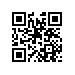 О составе апелляционной комиссии по проведению апелляций по результатам государственной итоговой аттестации студентов основной профессиональной образовательной программы высшего образования - программы бакалавриата «Бизнес-информатика» факультета информатики, математики и компьютерных наук НИУ ВШЭ – Нижний Новгород и секретаре апелляционной комиссииПРИКАЗЫВАЮ:Утвердить апелляционную комиссию (далее – АК) по проведению апелляций по результатам государственной итоговой аттестации студентов 5 курса основной профессиональной образовательной программы высшего образования - программы бакалавриата  «Бизнес-информатика» направления подготовки 38.03.05 Бизнес-информатика факультета информатики, математики и компьютерных наук НИУ ВШЭ – Нижний Новгород, очно-заочной формы обучения в следующем составе:Председатель АК – Абрашкин А.А., д.ф.-м.н., профессор кафедры математики факультета информатики, математики и компьютерных наук  НИУ ВШЭ – Нижний Новгород, Члены АК:Беспалов П.А., д.ф.-м.н., профессор кафедры математики факультета информатики, математики и компьютерных наук НИУ ВШЭ – Нижний Новгород,Савина О.Н., д.ф.-м.н., профессор кафедры математики факультета информатики, математики и компьютерных наук НИУ ВШЭ – Нижний Новгород, Шапошников В.Е., д.ф.-м.н., профессор кафедры информационных систем и технологий факультета информатики, математики и компьютерных наук НИУ ВШЭ – Нижний Новгород, 	Секретарь АК – Куранова Я.П., начальник отдела сопровождения учебного процесса в бакалавриате и магистратуре по направлению бизнес-информатика НИУ ВШЭ – Нижний Новгород.Регистрационный номер: 6.18.1-01/0412-08Дата регистрации: 04.12.2020Начальник Операционного управления дополнительного профессионального образования                           О.Л. Жгун